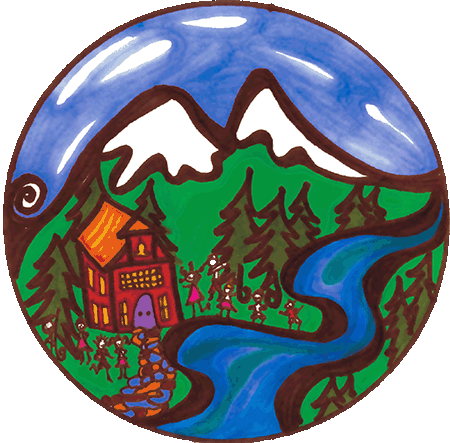 Maine Mountain Children’s House2019-2020 Registration Form Child’s Name _____________________________________________   Date of Birth ___________________          Sex ___________   Address ________________________________________________________________City _______________________________   Zip Code ________________ Home Phone ________________Parent(s) Name(s) ________________________________________________________________________Cell Phone(s) __________________________________ Email _____________________________________Program Options                                				Annual Tuition___Monday-Friday (8:30-12:30)					$3,255/year ($325.50/month)___Tuesday-Thursday (8:30-12:30)					$2,675/year ($267.50/month)___Monday-Friday (8:30-3:00)                                  		$5,665/year ($566.50/month)___Monday-Thursday (8:30-3:00)					$5,200/year ($520/month)___Tuesday-Thursday (8:30-3:00)                                  		$4,600/year ($460/month)Invoices:Invoices are delivered to families on the 15th of each month and are due on the 1st of the following month. These can be in print or sent via email. Please select your preference.___ I’d prefer to receive the invoices via email___ I’d prefer to receive invoices in printBefore/After School Care___ My child may require before school care (7:30-8:30)	$6/hour Days Interested (please circle): M	Tu	W	Th	F___ My child may require after school care (3:00-5:00)	$6/hourDays Interested (please circle): M	Tu	W	Th	FWe also offer after school care for elementary aged children at a rate of $6.50/hour. If you are interested in child care for a student at the elementary school, please let us know. *MMCH is a nonsectarian Montessori school that does not discriminate against individuals on the basis of race, creed, religion, national origin, cultural heritage, age, sex, marital status, or sexual orientation in the administration of either its admissions or employment policies or procedures.OFFICE USE ONLY:	Paperwork received:___________	Materials/Registration fee received: ______